SEKCE LETOVÁ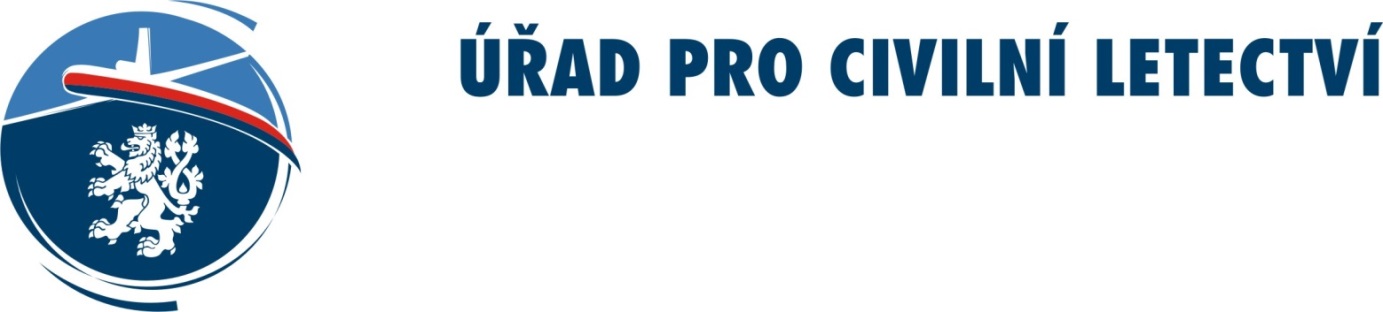 Odbor způsobilosti leteckého personáluOddělení dozoru výcvikových organizacíPlán nápravných opatření dle ORA.GEN.150ATO:      Č. osvědčení:      Č.j. nálezu:      Poznámka: Při vyšším počtu nálezů použijte nový formulář.Přílohy:		     Zpracoval:		     Pozice v ATO:		     Dne:			     Zjištěný nález:(znění nebo ID nálezu)Příčina neshody:Plán nápravných opatření:Lhůta k provedení:Zjištěný nález:(znění nebo ID nálezu)Příčina neshody:Plán nápravných opatření:Lhůta k provedení:Zjištěný nález:(znění nebo ID nálezu)Příčina neshody:Plán nápravných opatření:Lhůta k provedení:Zjištěný nález:(znění nebo ID nálezu)Příčina neshody:Plán nápravných opatření:Lhůta k provedení:Pro potřeby ÚCL:Pro potřeby ÚCL:Pro potřeby ÚCL:Schváleno: □Neschváleno: □Připomínky: □Příloha (dopis ÚCL č.j.):Příloha (dopis ÚCL č.j.):Příloha (dopis ÚCL č.j.):Jméno, podpis:Jméno, podpis:Jméno, podpis:Dne:Dne:Dne: